An important first step to avoid incidents on construction sites or at work zones is to make sure that workers and visitors are 			 when working on or walking through the job site. wearing a nametaghighly visibleholding a hardhatcamouflagedThey type of safety vest required will depend onthe type of work being performed.the location.the lighting conditions.all of the above.Safety vests should be highly visiblein rainy or foggy weather only.when there are a lot of workers on site.during the daytime, when there are low light conditions, or at night.only when it is dark.Safety vests shouldalways have sleeves.fit properly.only be worn by flaggers.be at least two sizes too large.It is important to maintain your safety vest and ensure it is kept clean and free from damage.TrueFalseAn important first step to avoid incidents on construction sites or at work zones is to make sure that workers and visitors are 			 when working on or walking through the job site. wearing a nametag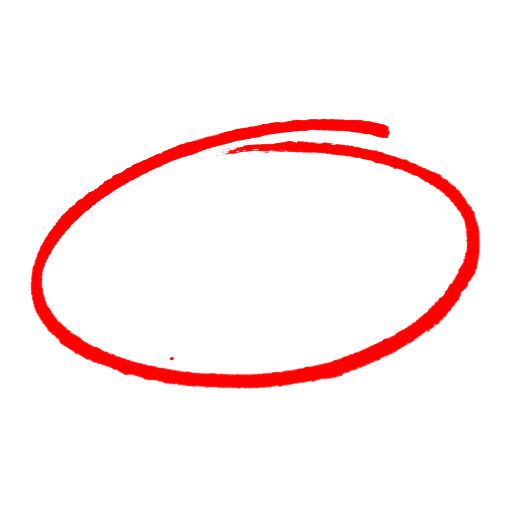 highly visibleholding a hardhatcamouflagedThey type of safety vest required will depend onthe type of work being performed.the location.the lighting conditions.all of the above.Safety vests should be highly visiblein rainy or foggy weather only.when there are a lot of workers on site.during the daytime, when there are low light conditions, or at night.only when it is dark.Safety vests shouldalways have sleeves.fit properly.only be worn by flaggers.be at least two sizes too large.It is important to maintain your safety vest and ensure it is kept clean and free from damage.TrueFalseSAFETY MEETING QUIZSAFETY MEETING QUIZ